БАШҠОРТОСТАН РЕСПУБЛИКАҺЫ                                                      РЕСПУБЛИка БАШКОРТОСТАН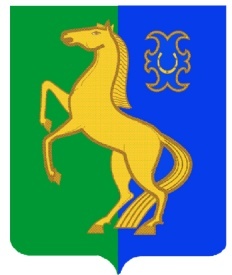 ЙƏРМƏКƏЙ районы                                                                         Администрация сельского     муниципаль РАЙОНЫның                                                 поселения  Нижнеулу-елгинскийтҮбəнге олойылfа АУЫЛ СОВЕТЫ                                               сельсовет МУНИЦИПАЛЬНОГО        ауыл БИЛƏмƏҺе  хакимиƏте                                                      РАЙОНА  ЕРМЕКЕЕВСКий РАЙОН     452196, Түбǝнге Олойылға, Йǝштǝр урамы,10                                             452196, с. Нижнеулу-Елга, ул. Молодежная,10    Тел. (34741) 2-53-15                                                                                    Тел. (34741) 2-53-15БОЙОРОҠ                                                      № 4                                             РАСПОРЯЖЕНИЕ                                                                          15  февраль  2017 й.                                                                                  15  февраля  2017 г.                                                                                  О плане  мероприятий по охране труда                                                                                   и технике  безопасности  на 2017  год                                                                                     в администрации  сельского  поселения        В целях соблюдения Правил охраны  труда  и техники безопасности,  приведения нормативных документов администрации сельского  поселения Нижнеулу-Елгинский  сельсовет муниципального  района Ермекеевский район РБ в соответствие  с Трудовым Законодательством и законодательством о муниципальной службе:        1. Утвердить Приложение № 2 «План основных мероприятий по охране труда                                                                                     и технике  безопасности  администрации сельского  поселения Нижнеулу-Елгинский  сельсовет муниципального  района Ермекеевский район РБ на 2017  год»  к Правилам  внутреннего  трудового распорядка администрации сельского  поселения Нижнеулу-Елгинский  сельсовет муниципального  района Ермекеевский район РБ, утвержденного распоряжением главы сельского  поселения № ¼ от 29 января 2015 года.         4. Контроль  за  исполнением  настоящего  распоряжения  оставляю  за собой.        Глава  сельского  поселения                                                     О.В.Зарянова Согласовано                                                                                 УтверждаюПредседатель  профсоюзного комитета                                    Глава  сельского  поселенияАдминистрации СП Нижнеулу-Елгинский                              Нижнеулу-Елгинский  сельсоветсельсовет муниципального  района                                           муниципального  районаЕрмекеевский  район РБ                                                             Ермекеевский  район РБ________________   А.О.Дмитриев                                            _______________  О.В.Зарянова15  февраля 2017 г.                                                                       15 февраля  2017 г.План  основных  мероприятий по охране  труда и техники  безопасности администрации  сельского  поселения Нижнеулу-Елгинский  сельсовет муниципального  района Ермекеевский район Республики  Башкортостан  на 2017 год.        Управляющий  делами                                             А.О.Дмитриев                                                № п/п  Наименование  мероприятий  Сроки выполненияРасход средствОтветствен ные  исполнители Приме чание 1Проведение  вводных инструктажей  по технике безопасности и охране  труда При  приеме на работуО.В.Зарянова2Проведение  вводных инструктажей  по ТБ и ОТ  на рабочем местеПри приеме на работу 1 раз в 6 месяцевО.В.Зарянова3Организация проведения периодичес-кого медицинского осмотра сотрудников (составление поименного списка, решение вопросов финансового обеспечения, подготовка распоряжений о прохождении медосмотра, прохождение медосмотра).До 20.02.2017О.В.Зарянова4Проверка  знаний  вопроса техники безопасности и охраны  труда1 раз в кварталО.В.Зарянова5Проверка  санитарно-гигиенического состояния помещений администрации1 раз в кварталО.В.Зарянова6Доведение до сведения работников действующих законов и нормативный правовых актовпостоянноО.В.Зарянова7Обучение  охране труда и технике безопасности руководящего  и обслуживающего персоналаПеред допуском к самостоятель ной  работе5000,00О.В.Зарянова8Приобретение и выдача моющих и обеззараживающих  средств, специальной одежды, обувиСогласно норм расходов3000,00А.О.Дмитриев9Организация контроля за состоянием условий  охраны  труда на рабочих  местах1 раз в кварталО.В.Зарянова10Обеспечить прохождение  предрейсового  медосмотраПо мере необходимостиО.В.Зарянова